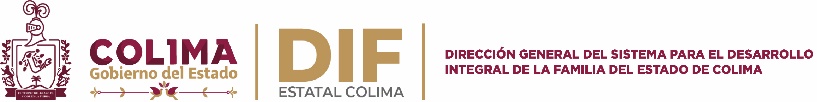 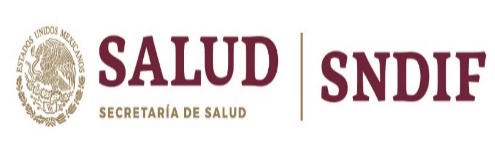 PROCURADURÍA FEDERAL DE PROTECCÓN DE NIÑAS, NIÑOS Y ADOLESCENTESDIRECIÓN GENERAL DE NORMATIVIDAD, PROMOCIÓN DE LOS DERECHOS DE NIÑAS, NIÑOS Y ADOLESCENTESTEMÁTICA: Explotación Sexual Infantil y Trata de PersonasINFORME CUALITATIVO DE ACTIVIDADESMUNICIPIO: ComalaTrimestre: Tercer Trimestre  de 2022PREVENCIÓN:Implementación de acciones que contribuyan a la prevención de la Explotación Sexual Infantil y la Trata de Personas en niñas, niños y adolescentes, dirigidas a actores vinculados con la problemática. En el Municipio de Comala, Con el propósito de llevar a cabo acciones preventivas sobre la Explotación Sexual Infantil y Trata de personas; se llevó a cabo el pacto contra la Trata de Personas, la formación del moño azul en solidaridad de las victimas del problema de Trata de Personas, así como 1 plática informativa realizada por personal de la Fiscalía General de la Republica delegación Colima, invitándoles a que si detectan situaciones de riesgo o víctimas puedan denunciar, por lo que se les proporcionaron los números de denuncia 075, 089 y 911. Se atendió a un total de 15 Adultos Mujeres y 21   Adultos Hombres.Implementación de pláticas, talleres, eventos de información, orientación, difusión y sensibilización dirigidas a niñas, niños y adolescentes en riesgo de ESI y Trata de Personas, sus familias y/o su comunidad, y que contribuyan a la prevención de la Explotación Sexual Infantil y la Trata de Personas.En el Municipio de  Comala; Con el propósito de llevar a cabo acciones preventivas y de sensibilización sobre la Explotación Sexual Infantil y Trata de personas; dirigida a Niñas, Niños y Adolescentes en Riesgo; se llevaron a cabo 4 pláticas en la escuela primaria Artículo 3ero. Constitucional, ubicada en la Comunidad de Zacualpan Municipio de Comala en los siguientes días.El día 22 de junio se llevaron a cabo  2 pláticas  la primera se realizó a las 9:00 hrs., con los alumnos de 4to. “A” y “B”; atendiendo a 19 niñas y 16 niños. La 2ª. Platica se llevó a cabo a las 10:00 hrs., con los grupos de 5to “A” y “B”, atendiendo a 17 niñas y 22 niños.El día 24 de junio, se llevaron a cabo  2 pláticas  la primera plática se llevó a cabo a las 9:00 hrs. con los alumnos de 6º. “A” atendiendo a 3 niñas, 1 niño, 10 adolescentes mujeres  y 12 adolescentes hombres. La 2ª. Platica se realizó a las 10:00 hrs., con los alumnos de 6º. “B” atendiendo a 2 niñas, 2 niños, 12 adolescentes mujeres y 9 adolescentes hombres.Durante las pláticas y Talleres se proporcionaron Trípticos alusivos a la ESI y Trata de Personas. Acciones preventivas que contribuyan a la atención de niñas, niños y adolescentes que se encuentren en riesgo de Explotación Sexual Infantil y Trata de Personas.No se detectaron NNA en Riesgo de ESI y Trata de Personas.Acciones preventivas que contribuyan a la atención de niñas, niños y adolescentes que han sido víctimas de Explotación Sexual Infantil.No se detectaron NNA en Victimas de ESI.  Acciones preventivas que contribuyan a la atención de niñas, niños y adolescentes que han sido víctimas de Trata de Personas.No se detectaron NNA en Víctimas de Trata de Personas.FORMACIÓN DE SERVIDORES PÚBLICOSProfesionalización por parte del SEDIF u otras instancias, del personal estatal y/o municipal encargado de acciones preventivas de Explotación Sexual Infantil y Trata de personas de niñas, niños y adolescentes.No se recibió capacitación por parte del SNDIFCapacitación por parte del SNDIF u otra instancia, del personal estatal y/o municipal encargado de las acciones preventivas de la Explotación Sexual Infantil y la Trata de Personas.No se recibió capacitación en este trimestreAtentamente Col. 14 de septiembre de 2022Lic. Pedro Reyes MadridResponsable Municipal de la Temática de Explotación Sexual Infantil y Trata de PersonasLic. Pedro Reyes MadridCoordinador(a) Municipal PANNAR